Пресс-релиз17 сентября - Всемирный день безопасности пациентов	Всемирный день безопасности пациентов был учрежден на 72 сессии Всемирной ассамблеи здравоохранения в мае 2019 года и отмечается 17 сентября.
	Общие целиэтого дня заключаются в том, чтобы расширить понимание проблемы обеспечения безопасности пациентов во всем мире, повысить уровень участия общественности в обеспечении безопасности медицинской помощи и способствовать активизации действий, направленных на повышение безопасности пациентов и снижение вреда для пациентов во всем мире.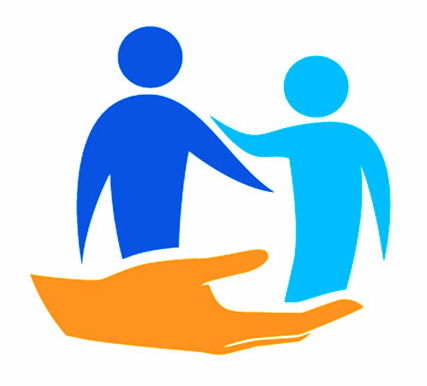 	«Не навреди» - старейший принцип медицинской этики, который должен неукоснительно соблюдаться.	В 2022 году Всемирный день безопасности пациентов проходит под лозунгом «Лекарства без вреда», а его тема сформулирована, как «Безопасное применение лекарственных препаратов».Почти все мы за свою жизнь принимаем какие-либо лекарственные препараты. Ассортимент их значителен и постоянно расширяется. Лекарственные средства требуют особого внимания при их использовании и должны применяться только по назначению врача, который даст вам рекомендации по их применению. Но есть общие правила приёма лекарственных препаратов, перечислим некоторые из них:принимайте лекарства строго по назначению врача. Лечащий врач обладает полной информацией о вашем здоровье, которая поможет подобрать эффективное и безопасное лечение;перед применением ознакомьтесь с инструкцией;убедитесь в отсутствии противопоказаний;соблюдайте длительность лечебного курса, а также кратность и интервалы между приемами лекарств;в случае возникновения аллергических или побочных реакциях незамедлительно информируйте врача;перед началом приема безрецептурного препарата, добавки или растительного лекарственного средства проконсультируйтесь со своим лечащим врачом, чтобы быть уверенным в безопасности препарата или средства.Все, включая, пациентов и медицинских работников, должны вносить свой вклад в обеспечение безопасности приема лекарственных средств!В рамках проведения Всемирного Дня безопасности пациентов будут работать «прямые» телефонные линии: 16 сентября с 09:00 до 12:00 по телефону 8 (0232) 50-74-16 на базе ГУ «Гомельский областной центр гигиены, эпидемиологии и общественного здоровья» на вопросы ответитзаведующий отделением надзора за организациями здравоохранения, врач-эпидемиолог Васильева Ольга Владимировна;16 сентября с 14.00 до 15.00 по телефону 8 (0232) 34-72-76 на базе У «Гомельская областная клиническая больница» на интересующие вопросы ответит заведующий аллергологическим отделением, врач аллерголог-иммунолог Потачиц Людмила Григорьевна. «Горячая линия» главного управления по здравоохранению Гомельского облисполкома: 8(0232) 50-32-04.ГУ «Петриковский районный ЦГЭ»по материалам ГУ «Гомельский ОБЛ ЦГЭиОЗ»